Assessment form performance 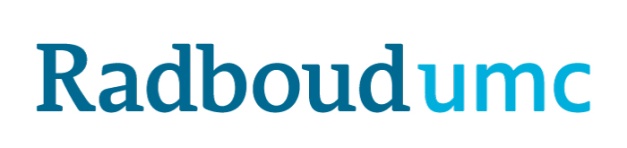 Bachelor internship Biomedical Sciences GENERAL LEARNING OBJECTIVESPlease motivate your assessment for each learning objective.The student:Is able to explain the goal and the relevance of the research projectIs able to systematically review the literature and on this basis identify relevant information Is able, under supervision, to formulate a hypothesis that is in line with prior knowledge and translate this into a relevant research questionCan, under supervision, develop an appropriate study design involving an experimental approach to answering the research questionIs able, under supervision, to plan, organize, and perform an empirical/experimental studyIs able to employ the experimental techniques necessary to obtain relevant data (if applicable)Is able to analyse data systematically and interpret them in view of prior knowledge of working mechanisms involvedDemonstrates punctuality in presence, participates well, and shows commitmentIs able to work with persons enrolled in the study respectfully and productively (if applicable)Is able to involve a suitable patient or stakeholder in the study to collect feedback on the research project in the light of societal impactConducts him-\herself properly in contact with other persons involved, particularly when it comes to teamwork and approaching stakeholdersImproves on independence, analytical skills, and problem solving capacities.Is able to give a brief oral presentation (in English) on his\her work and discuss his\her findings with peersIs able to improve him-\herself on the basis of feedback and self-reflection.Optional: Specific learning objectivesIn addition to the general objectives of each internship, the student will learn specifically to:OVERALL ASSESSMENT OF THE EXTENT TO WHICH THE STUDENT HAS DEMONSTRATED TO POSSESS THE SKILLS REQUIRED:Student number:Name:Title internship:Code and amount of EC (as approved by the Board of Examiners):MED-B3BOS27 ECSupervisor of the internship (name, titles):Host department (institution and department):City:Country:E-mail address:Date of the assessment (dd-mm-yyyy)insufficientinsufficientdoubtfulsufficientfair(very) goodexcellentnot applicableMotivation:insufficientinsufficientdoubtfulsufficientfair(very) goodexcellentnot applicableMotivation:insufficientinsufficientdoubtfulsufficientfair(very) goodexcellentnot applicableMotivation:insufficientinsufficientdoubtfulsufficientfair(very) goodexcellentnot applicableMotivation:insufficientinsufficientdoubtfulsufficientfair(very) goodexcellentnot applicableMotivation:insufficientinsufficientdoubtfulsufficientfair(very) goodexcellentnot applicableMotivation:insufficientinsufficientdoubtfulsufficientfair(very) goodexcellentnot applicableMotivation:insufficientinsufficientdoubtfulsufficientfair(very) goodexcellentnot applicableMotivation:insufficientinsufficientdoubtfulsufficientfair(very) goodexcellentnot applicableMotivation:insufficientinsufficientdoubtfulsufficientfair(very) goodexcellentnot applicableMotivation:insufficientinsufficientdoubtfulsufficientfair(very) goodexcellentnot applicableMotivation:insufficientinsufficientdoubtfulsufficientfair(very) goodexcellentnot applicableMotivation:insufficientinsufficientdoubtfulsufficientfair(very) goodexcellentnot applicableMotivation:insufficientinsufficientdoubtfulsufficientfair(very) goodexcellentnot applicableMotivation:15.insufficientinsufficientdoubtfulsufficientfair(very) goodexcellentnot applicableMotivation:16.insufficientinsufficientdoubtfulsufficientfair(very) goodexcellentnot applicableMotivation:Grade (on a scale of 1 to 10, including half grades):